Приложение 4Международные практики и стандарты управления информационными технологиями 
с точки зрения сферы их применения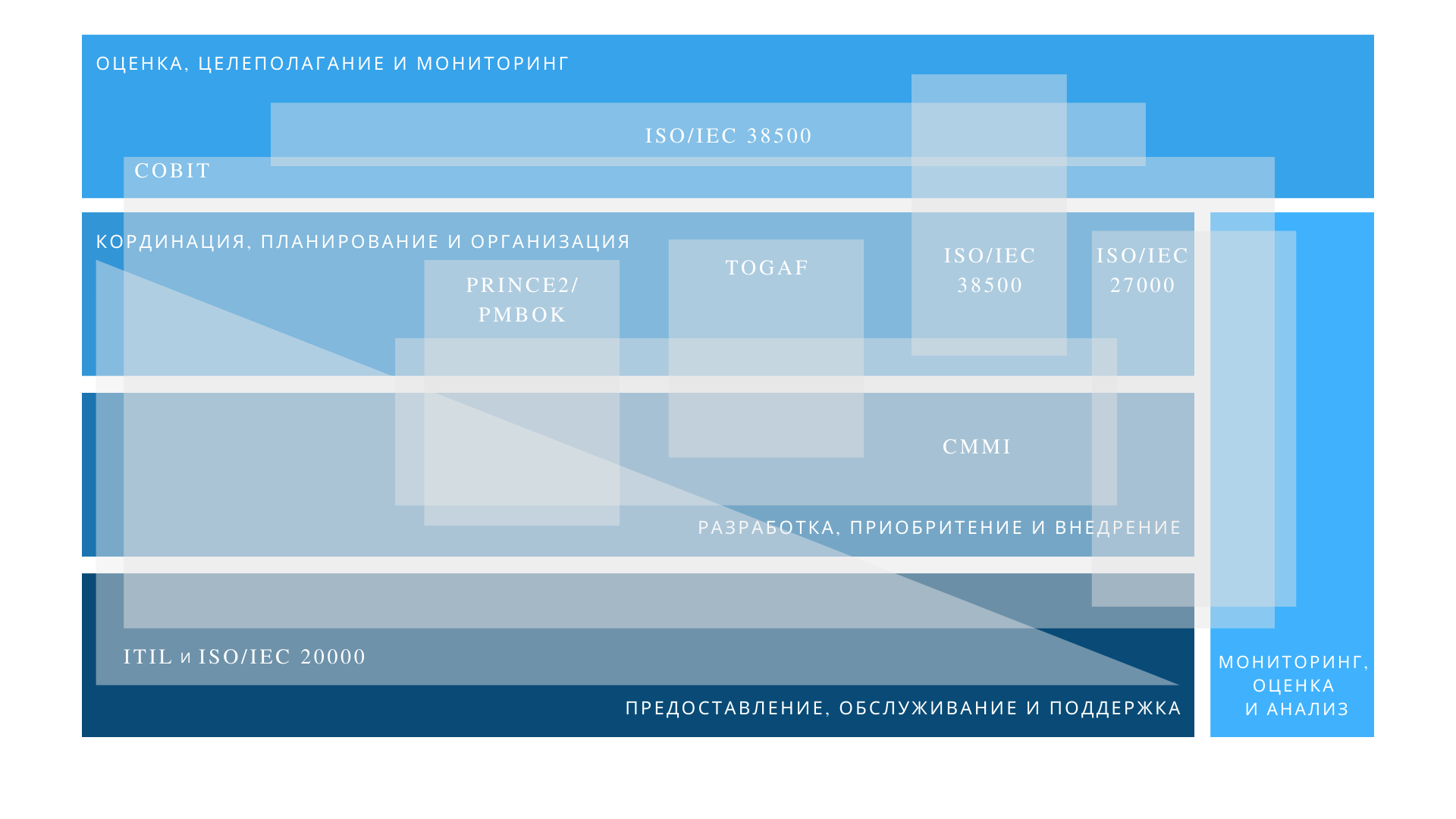 